NSS Activity Report: Republic Day Celebration                                                                                                                    Date: 26.01.2020NSS students and staff members celebrated Republic Day in college campus on 26.01.2020 at 8:00 AM. The programme started with welcome of chief guest and Flag Hoisting by the Dean and Trustee, ACVM, Jaipur. The Dean and Trustee gave a speech on importance of Republic Day to the students. On this occasion parade was performed by all the students of the ACVM and the teaching and non-teaching staff received award for the outstanding performance in the year 2019.    Dr.Selvam S.Prof.&HeadDept. of Vety.& A.H. Extension,O/C NSSACVM, Jaipur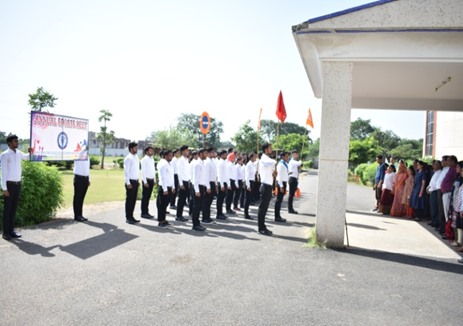 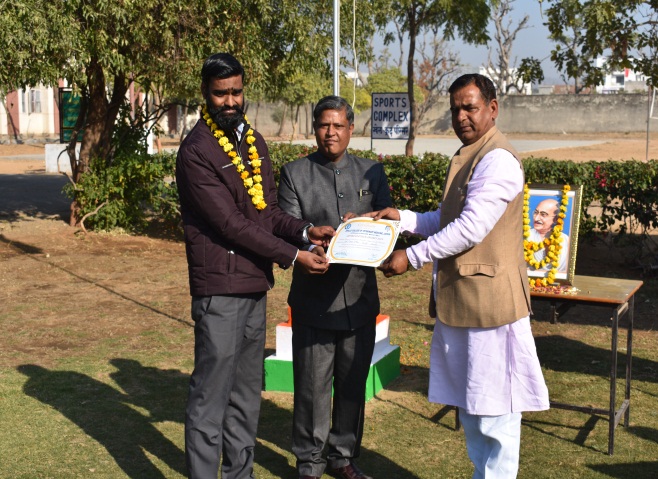 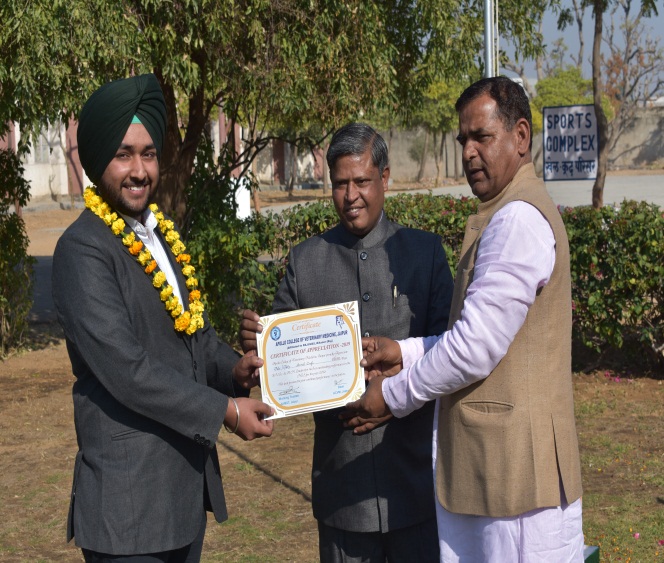 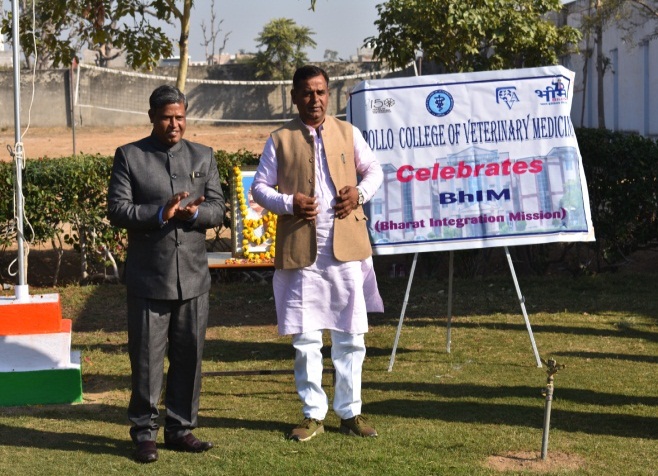 